№ п/пПредметТема  урокаКонтроль выполнения заданийЭлектронный адрес1ОДНКНРТест по теме: «Путь Святых праздников»1.Христос совершил одно из самых необычных чудес- чудо воскрешенияА) ЛазаряБ) ИоаннаВ) АндреяГ) Давида2. Пост-это?А) Время воздержания в едеБ) Время особого внимания к своей душеВ) Время совершения добрых делГ) все ответы верны3. Иисус Христос учил своих учеников «Если не обратитесь и не будете как……., не войдете в Царство Небесное»А) пастухиБ) детиВ) праведникиГ) верующие4. Соотнесите праздник и дату его празднования1.Рождество ХристовоА. 15 февраля2.Сретение ГосподнеБ. 7 января3.Страстная неделяВ. 7 апреля4.Вход Господень в ИерусалимГ. Первый понедельник после Прощенного Воскресения5.Крещение ГосподнеД. Последняя неделя Великого Поста6.Великий ПостЕ. 19 января7.БлаговещениеЖ. Воскресенье, предшествующее пасхальному12345675. В России праздник Вход Господень в Иерусалим называется?________________________________________________________________6. С чем связанно название последней недели Великого Поста?________________________________________________________________________________________________________________________________________________7. В какой день недели совершилось предательство Христа?А) ПонедельникБ) ЧетвергВ) СредаГ) Вторник8. Иисус Христос установил Таинство ЕвхаристииА) ПричастиеБ) КрещениеВ) ПомазаниеГ) Исповедование9. Какое чудо происходит ежегодно в Великую Субботу и Иерусалимском храме Воскресения Христова?__________________________________________________________________________________________________________________________________________________________10. Омыв ноги своим ученикам, Христос учил ихА) смирениюБ) кротостиВ) вереГ) любви12. Третья неделя Великого Поста называетсяА) СтрастнаяБ) КрестопоклоннаяВ) Вербная13. В народе сложился обычай в праздник БлаговещенияА) выпускать на волю птицБ) выпускать скот на пастбищеВ) угощать соседей выпечкой14. «Радуйся, Благодатная! Господь с Тобою! Благословенна Ты между женами.» Эти слова сказал МарииА) Архангел Божий МихаилБ) Архангел Божий МатфейВ) Архангел Божий Гавриил15. Соотнеси подготовительную неделю Великого Поста и ее названиеПервая неделяО блудном сынеВторая неделяМытаря и фарисеяТретья неделяО Страшном суде16. Подпиши под иконами праздники, к которым они относятся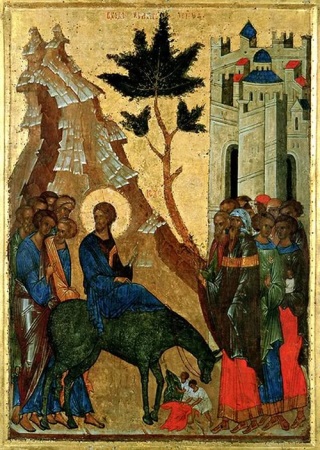 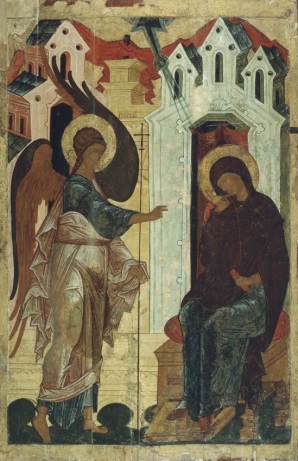 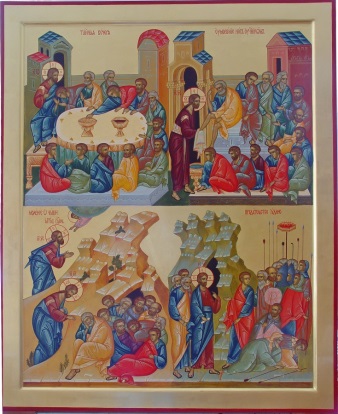   Тест по теме: «Путь Святых праздников».Решить письменно (фото выполненного задания выслать на электронную почту) можно аудиозапись ответа до 20.00klass820208povtor@yandex.ru2Английский  языкТема: Повторение лексики курса. лексика стр.40, 45,53 (устно),                            стр.59 упр. 1(2) письменно.https://eng4school.ru/ Упр. 3 на стр. 42, отвечаем на вопросы (письменно). Выслать учителю фото  на почту.klass820208povtor@yandex.ru3АлгебраНаглядное представление статистической информации. Прочитать п.41. стр.232-234 ( полигоны, гистограммы)Выполнить задания: №1046, 1048, 1054.выслать фото этих заданий на эл. почту до 18.00чklass820208povtor@yandex.ru4Литература Л.М.Леонов. «Золотая карета» (урок № 2)  Ответьте на вопрос : « Чем объяснить  сложные поиски Леонидом Леоновым  финала пьесы?»(Фото работы прислать на эл.почту)klass820208povtor@yandex.ru5ИсторияПовседневная жизнь в Российской ИмперииXVIII века. https://interneturok.ru/lesson/istoriya-rossii/7-klass/rossiya-v-xvii-xviii-vv/povsednevnyy-byt-v-xvlll-veke §26 вопросы и задания после §,письменно (фото выполненного задания выслать на электронную почту) можно аудиозапись ответа до 20.00klass820208povtor@yandex.ru6Физ-раЛ/а Прыжки в длину с разбега.https://yandex.ru/video/preview/?filmId=13667523701291459970&from=tabbar&parent-reqid=1588864506199822-1238626697734575713200121-production-app-host-vla-web-yp-70&text=Л/а+Прыжки+в+длину+с+разбега.Ответить на  вопросы:1. Почему занятия физической культурой оказывают положительное влияние на формирование качеств личности (смелости, воли и терпимости)?2. Меры предосторожности, исключающие обморожения. Первая медицинская помощь при обморожениях.3.Опишите технику выполнения броска баскетбольного мяча двумя руками от груди и последовательность обучения технике этого действия.Работа выполняется вписьменном варианте.Фотографию конспекта прислатьна электронную почту.klass820208povtor@yandex.ru